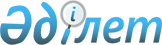 О внесении изменений и дополнений в решение Иртышского районного маслихата (XXVI сессия, V созыв) от 25 декабря 2013 года N 115-26-5 "О бюджете Иртышского района на 2014 - 2016 годы"Решение маслихата Иртышского района Павлодарской области от 23 января 2014 года N 120-27-5. Зарегистрировано Департаментом юстиции Павлодарской области 17 февраля 2014 года N 3695      Примечание РЦПИ.

      В тексте документа сохранена пунктуация и орфография оригинала.

      В соответствии с подпунктом 4) пункта 2 статьи 106, пунктом 5 статьи 109 Бюджетного кодекса Республики Казахстан от 4 декабря 2008 года, подпунктом 1) пункта 1 статьи 6 Закона Республики Казахстан "О местном государственном управлении и самоуправлении в Республике Казахстан" от 23 января 2001 года, решением Павлодарского областного маслихата от 10 января 2014 года N 233/28 "О внесении изменений и дополнений в решение областного маслихата (XXVI (внеочередная) сессия, V созыв) от 13 декабря 2013 года N 198/26 "Об областном бюджете на 2014-2016 годы", Иртышский районный маслихат РЕШИЛ:



      1. Внести в решение Иртышского районного маслихата (XXVI сессия, V созыв) от 25 декабря 2013 года N 115-26-5 "О бюджете Иртышского района на 2014 - 2016 годы" (зарегистрировано в Реестре государственной регистрации нормативных правовых актов под N 3662, опубликовано 18 января 2014 года в газетах "Иртыш" и "Ертіс нұры") следующие изменения и дополнения:



      в пункте 1:

      в подпункте 1):

      цифры "2 748 653" заменить цифрами "3 681 260";

      цифры "2 386 202" заменить цифрами "3 318 809";

      в подпункте 2) цифры "2 748 653" заменить цифрами "3 689 108";

      подпункт 3) изложить в новой редакции:

      "3) чистое бюджетное кредитование - 32 450 тысяч тенге;

      бюджетные кредиты - 36 114 тысяч тенге;

      погашение бюджетных кредитов - 3 664 тысяч тенге;";

      в подпункте 5) цифры "3 664" заменить цифрами "-40 298";

      в подпункте 6) цифры "-3 664" заменить цифрами "40 298";



      пункт 4 изложить в новой редакции:

      "4. Специалистам в области социального обеспечения, образования, культуры и спорта, являющимся гражданскими служащими и работающим в сельских населенных пунктах, а также указанным специалистам, работающим в государственных организациях, финансируемых из местных бюджетов, установить на 2014 год повышенные на двадцать пять процентов оклады и тарифные ставки по сравнению со ставками специалистов, занимающихся этими видами деятельности в городских условиях.";



      приложение 1 к указанному решению изложить в новой редакции согласно приложению к настоящему решению.



      2. Контроль за исполнением настоящего решения возложить на постоянную комиссию Иртышского районного маслихата по экономике, бюджету и социальной политике.



      3. Настоящее решение вводится в действие с 1 января 2014 года.      Председатель внеочередной сессии           Х. Жусупов      Секретарь Иртышского

      районного маслихата                        Ж. Беспаев

Приложение       

к решению Иртышского       

районного маслихата       

(XXVII внеочередная сессия, V созыв)

от 23 января 2014 года N 120-27-5 Приложение 1        

к решению Иртышского      

районного маслихата      

(ХXVI сессия, V созыв)     

от 25 декабря 2013 года N 115-26-5 Бюджет Иртышского района на 2014 год

(с изменениями и дополнениями)
					© 2012. РГП на ПХВ «Институт законодательства и правовой информации Республики Казахстан» Министерства юстиции Республики Казахстан
				КатегорияКатегорияКатегорияКатегорияСумма на 2014 год (тыс. тенге)КлассКлассКлассСумма на 2014 год (тыс. тенге)ПодклассПодклассСумма на 2014 год (тыс. тенге)НаименованиеСумма на 2014 год (тыс. тенге)12345I. ДОХОДЫ36812601Налоговые поступления35471401Подоходный налог1670202Индивидуальный подоходный налог16702003Социальный налог1152001Социальный налог11520004Hалоги на собственность635741Hалоги на имущество189503Земельный налог29404Hалог на транспортные средства246845Единый земельный налог1700005Внутренние налоги на товары, работы и услуги62302Акцизы12403Поступления за использование природных и других ресурсов18704Сборы за ведение предпринимательской и профессиональной деятельности312008Обязательные платежи, взимаемые за совершение юридически значимых действий и (или) выдачу документов уполномоченными на то государственными органами или должностными лицами26901Государственная пошлина26902Неналоговые поступления721701Доходы от государственной собственности38705Доходы от аренды имущества, находящегося в государственной собственности38657Вознаграждения по кредитам, выданным из государственного бюджета506Прочие неналоговые поступления33471Прочие неналоговые поступления33473Поступления от продажи основного капитала52003Продажа земли и нематериальных активов5201Продажа земли4792Продажа нематериальных активов414Поступления трансфертов331880902Трансферты из вышестоящих органов государственного управления33188092Трансферты из областного бюджета3318809Функциональная группаФункциональная группаФункциональная группаФункциональная группаФункциональная группаСумма на 2014 год (тыс. тенге)Функциональная подгруппаФункциональная подгруппаФункциональная подгруппаФункциональная подгруппаСумма на 2014 год (тыс. тенге)Администратор бюджетных программАдминистратор бюджетных программАдминистратор бюджетных программСумма на 2014 год (тыс. тенге)ПрограммаПрограммаСумма на 2014 год (тыс. тенге)НаименованиеСумма на 2014 год (тыс. тенге)123456II. ЗАТРАТЫ3 689 10801Государственные услуги общего характера2744681Представительные, исполнительные и другие органы, выполняющие общие функции государственного управления238092112Аппарат маслихата района (города областного значения)14146001Услуги по обеспечению деятельности маслихата района (города областного значения)14146122Аппарат акима района (города областного значения)56305001Услуги по обеспечению деятельности акима района (города областного значения)55425003Капитальные расходы государственного органа880123Аппарат акима района в городе, города районного значения, поселка, села, сельского округа167641001Услуги по обеспечению деятельности акима района в городе, города районного значения, поселка, села, сельского округа166291022Капитальные расходы государственного органа250032Капитальные расходы подведомственных государственных учреждений и организаций11002Финансовая деятельность18158452Отдел финансов района (города областного значения)18158001Услуги по реализации государственной политики в области исполнения бюджета района (города областного значения) и управления коммунальной собственностью района (города областного значения)15891003Проведение оценки имущества в целях налогообложения767011Учет, хранение, оценка и реализация имущества, поступившего в коммунальную собственность15005Планирование и статистическая деятельность18218453Отдел экономики и бюджетного планирования района (города областного значения)18218001Услуги по реализации государственной политики в области формирования и развития экономической политики, системы государственного планирования и управления района (города областного значения)17918004Капитальные расходы государственного органа30002Оборона75461Военные нужды7546122Аппарат акима района (города областного значения)7546005Мероприятия в рамках исполнения всеобщей воинской обязанности754604Образование16106731Дошкольное воспитание и обучение167608123Аппарат акима района в городе, города районного значения, поселка, села, сельского округа98299004Обеспечение деятельности организаций дошкольного воспитания и обучения83314041Реализация государственного образовательного заказа в дошкольных организациях образования14985464Отдел образования района (города областного значения)69309040Реализация государственного образовательного заказа в дошкольных организациях образования693092Начальное, основное среднее и общее среднее образование1355946123Аппарат акима района в городе, города районного значения, поселка, села, сельского округа2829005Организация бесплатного подвоза учащихся до школы и обратно в сельской местности2829464Отдел образования района (города областного значения)1353117003Общеобразовательное обучение1307407006Дополнительное образование для детей457109Прочие услуги в области образования87119464Отдел образования района (города областного значения)87119001Услуги по реализации государственной политики на местном уровне в области образования13888005Приобретение и доставка учебников, учебно-методических комплексов для  государственных учреждений образования района (города областного значения)14534007Проведение школьных олимпиад, внешкольных мероприятий и конкурсов районного (городского) масштаба1216012Капитальные расходы государственного органа2500015Ежемесячная выплата денежных средств опекунам (попечителям) на содержание ребенка-сироты (детей-сирот), и ребенка (детей), оставшегося без попечения родителей12929067Капитальные расходы подведомственных государственных учреждений и организаций4205205Здравоохранение3409Прочие услуги в области здравоохранения340123Аппарат акима района в городе, города районного значения, поселка, села, сельского округа340002Организация в экстренных случаях доставки тяжелобольных людей до ближайшей организации здравоохранения, оказывающей врачебную помощь34006Социальная помощь и социальное обеспечение1139782Социальная помощь92370123Аппарат акима района в городе, города районного значения, поселка, села, сельского округа13633003Оказание социальной помощи нуждающимся гражданам на дому13633451Отдел занятости и социальных программ района (города областного значения)78737002Программа занятости25345004Оказание социальной помощи на приобретение топлива специалистам здравоохранения, образова-ния, социального обеспечения, культуры, спорта и ветеринарии в сельской местности в соответствии с законодательством Республики Казахстан3805005Государственная адресная социальная помощь1305006Оказание жилищной помощи174007Социальная помощь отдельным категориям нуждающихся граждан по решениям местных представительных органов39075010Материальное обеспечение детей-инвалидов, воспитывающихся и обучающихся на дому800014Оказание социальной помощи нуждающимся гражданам на дому3129016Государственные пособия на детей до 18 лет2274017Обеспечение нуждающихся инвалидов обязатель-ными гигиеническими средствами и предоставление услуг специалистами жестового языка, индиви-дуальными помощниками в соответствии с индиви-дуальной программой реабилитации инвалида2700023Обеспечение деятельности центров занятости населения1309Прочие услуги в области социальной помощи и социального обеспечения21608451Отдел занятости и социальных программ района (города областного значения)21608001Услуги по реализации государственной политики на местном уровне в области обеспечения занятости и реализации социальных программ для населения20955011Оплата услуг по зачислению, выплате и доставке пособий и других социальных выплат65307Жилищно-коммунальное хозяйство12841781Жилищное хозяйство17548458Отдел жилищно-коммунального хозяйства, пассажирского транспорта и автомобильных дорог района (города областного значения)13274004Обеспечение жильем отдельных категорий граждан13274464Отдел образования района (города областного значения)3874026Ремонт объектов в рамках развития городов и сельских населенных пунктов по Дорожной карте занятости -20203874472Отдел строительства, архитектуры и градострои-тельства района (города областного значения)400004Проектирование, развитие, обустройство и (или) приобретение инженерно-коммуникационной инфраструктуры4002Коммунальное хозяйство1225161123Аппарат акима района в городе, города районного значения, поселка, села, сельского округа16202014Организация водоснабжения населенных пунктов16202458Отдел жилищно-коммунального хозяйства, пассажирского транспорта и автомобильных дорог района (города областного значения)62364012Функционирование системы водоснабжения и водоотведения62364472Отдел строительства, архитектуры и градострои-тельства района (города областного значения)1146595005Развитие коммунального хозяйства235058Развитие системы водоснабжения и водоотведения в сельских населенных пунктах11463603Благоустройство населенных пунктов41469123Аппарат акима района в городе, города районного значения, поселка, села, сельского округа34189008Освещение улиц населенных пунктов21597009Обеспечение санитарии населенных пунктов2785010Содержание мест захоронений и погребение безродных200011Благоустройство и озеленение населенных пунктов9607458Отдел жилищно-коммунального хозяйства, пассажирского транспорта и автомобильных дорог района (города областного значения)7280016Обеспечение санитарии населенных пунктов728008Культура, спорт, туризм и информационное пространство1348891Деятельность в области культуры64493123Аппарат акима района в городе, города районного значения, поселка, села, сельского округа34790006Поддержка культурно - досуговой работы на местном уровне34790457Отдел культуры, развития языков, физической культуры и спорта района (города областного значения)29703003Поддержка культурно-досуговой работы297032Спорт3568457Отдел культуры, развития языков, физической культуры и спорта района  (города областного значения)3568009Проведение спортивных соревнований на районном (города областного значения) уровне2378010Подготовка и участие членов сборных команд района (города областного значения) по различным видам спорта на областных спортивных соревнованиях11903Информационное пространство47527456Отдел внутренней политики района (города областного значения)10835002Услуги по проведению государственной информационной политики через газеты и журналы10295005Услуги по проведению государственной информационной политики через телерадиовещание540457Отдел культуры, развития языков, физической куль-туры и спорта района (города областного значения)36692006Функционирование районных (городских) библиотек35859007Развитие государственного языка и других языков народа Казахстана8339Прочие услуги по организации культуры, спорта, туризма и информационного пространства19301456Отдел внутренней политики района (города областного значения)11166001Услуги по реализации государственной политики на местном уровне в области информации, укрепления государственности и формирования социального оптимизма граждан9338003Реализация мероприятий в сфере молодежной политики1828457Отдел культуры, развития языков, физической культуры и спорта района (города областного значения)8135001Услуги по реализации государственной политики на местном уровне в области культуры, развития языков, физической культуры и спорта813510Сельское, водное, лесное, рыбное хозяйство, особо охраняемые природные территории, охрана окру-жающей среды и животного мира, земельные отношения992291Сельское хозяйство42631453Отдел экономики и бюджетного планирования района (города областного значения)8170099Реализация мер по оказанию социальной поддержки специалистов8170462Отдел сельского хозяйства района (города областного значения)17537001Услуги по реализации государственной политики на местном уровне в сфере сельского хозяйства17237006Капитальные расходы государственного органа300473Отдел ветеринарии района (города областного значения)16924001Услуги по реализации государственной политики на местном уровне в сфере ветеринарии8122006Организация санитарного убоя больных животных6590007Организация отлова и уничтожения бродячих собак и кошек829010Проведение мероприятий по идентификации сельскохозяйственных животных13836Земельные отношения9144463Отдел земельных отношений района (города областного значения)9144001Услуги по реализации государственной политики в области регулирования земельных отношений на территории района (города областного значения)91449Прочие услуги в области сельского, водного, лесного, рыбного хозяйства, охраны окружающей среды и земельных отношений47454473Отдел ветеринарии района (города областного значения)47454011Проведение противоэпизоотических мероприятий4745411Промышленность, архитектурная, градостроительная и строительная деятельность167232Архитектурная, градостроительная и строительная деятельность16723472Отдел строительства, архитектуры и градостроительства района (города областного значения)16723001Услуги по реализации государственной политики в области строительства, архитектуры и градостроительства на местном уровне9723013Разработка схем градостроительного развития территории района, генеральных планов городов районного (областного) значения, поселков и иных сельских населенных пунктов700012Транспорт и коммуникации896631Автомобильный транспорт83961123Аппарат акима района в городе, города районного значения, поселка, села, сельского округа78456013Обеспечение функционирования автомобильных дорог в городах районного значения, поселках, селах, сельских округах8143045Капитальный и средний ремонт автомобильных дорог улиц населенных пунктов70313458Отдел жилищно-коммунального хозяйства, пассажирского транспорта и автомобильных дорог района (города областного значения)5505023Обеспечение функционирования автомобильных дорог55059Прочие услуги в сфере транспорта и коммуникаций5702458Отдел жилищно-коммунального хозяйства, пассажирского транспорта и автомобильных дорог района (города областного значения)5702024Организация внутрипоселковых (внутригородских), пригородных и внутрирайонных общественных пассажирских перевозок570213Прочие574163Поддержка предпринимательской деятельности и защита конкуренции6856469Отдел предпринимательства района (города областного значения)6856001Услуги по реализации государственной политики на местном уровне в области развития предпринима-тельства и промышленности5621003Поддержка предпринимательской деятельности813004Капитальные расходы государственного органа4229Прочие50560123Аппарат акима района в городе, города районного значения, поселка, села, сельского округа17270040Реализация мер по содействию экономическому развитию регионов в рамках Программы "Развитие регионов"17270452Отдел финансов района (города областного значения)5437012Резерв местного исполнительного органа района (города областного значения)5437458Отдел жилищно-коммунального хозяйства, пассажирского транспорта и автомобильных дорог района (города областного значения)27853001Услуги по реализации государственной политики на местном уровне в области жилищно-коммунального хозяйства, пассажирского транспорта и автомобильных дорог2785314Обслуживание долга51Обслуживание долга5452Отдел финансов района (города областного значения)5013Обслуживание долга местных исполнительных органов по выплате вознаграждений и иных платежей по займам из областного бюджета5III. ЧИСТОЕ БЮДЖЕТНОЕ КРЕДИТОВАНИЕ32450Бюджетные кредиты3611410Сельское, водное, лесное, рыбное хозяйство, особо охраняемые природные территории, охрана окружающей среды и животного мира, земельные отношения361141Сельское хозяйство36114453Отдел экономики и бюджетного планирования района (города областного значения)36114006Бюджетные кредиты для реализации мер социальной поддержки специалистов36114Погашение бюджетных кредитов36645Погашение бюджетных кредитов366401Погашение бюджетных кредитов36641Погашение бюджетных кредитов, выданных из государственного бюджета3664IV. САЛЬДО ПО ОПЕРАЦИЯМ С ФИНАНСОВЫМИ АКТИВАМИ0V. ДЕФИЦИТ (ПРОФИЦИТ) БЮДЖЕТА40298VI. ФИНАНСИРОВАНИЕ ДЕФИЦИТА (ИСПОЛЬЗОВАНИЕ ПРОФИЦИТА) БЮДЖЕТА-40298